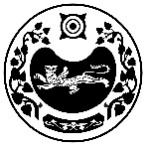 РОССИЯ ФЕДЕРАЦИЯЗЫ		            РОССИЙСКАЯ ФЕДЕРАЦИЯХАКАС РЕСПУБЛИКАЗЫ  	                       РЕСПУБЛИКА ХАКАСИЯАFБАН ПИЛТIРI АЙМАFЫ	                       УСТЬ-АБАКАНСКИЙ РАЙОНОПЫТНЕНСКАЙ ААЛ ЧÖБIНIН	            АДМИНИСТРАЦИЯУСТАF – ПАСТАА                                           ОПЫТНЕНСКОГО СЕЛЬСОВЕТА П О С Т А Н О В Л Е Н И Еот 20.08.2020г.                                                                                            № 141-пс. ЗеленоеОб утверждении Порядка осуществления бюджетных инвестиций в форме капитальных вложений в объекты муниципальной собственности         В соответствии со ст.79 Бюджетного кодекса Российской Федерации, руководствуясь Федеральным законом от 06.10.2003 N 131-ФЗ "Об общих принципах организации местного самоуправления в Российской Федерации", руководствуясь Уставом муниципального образования Опытненский сельсовет, Администрация Опытненского сельсовета           ПОСТАНОВЛЯЕТ:                1. Утвердить прилагаемый Порядок осуществления бюджетных инвестиций в форме капитальных вложений в объекты муниципальной собственности (Приложение 1).       2. Постановление вступает в силу после официального обнародования на официальном сайте Администрации в сети Интернет.   Глава Опытненского сельсовета			                          В.А.ЛевенокПриложение
к постановлению Администрации
Опытненского сельсовета
от 20.08.2020 г № 141-пПОРЯДОКосуществления бюджетных инвестиций в форме капитальных вложений в объекты муниципальной собственности I. Общие положения1. Настоящий Порядок устанавливает:а) правила осуществления бюджетных инвестиций в форме капитальных вложений в объекты капитального строительства муниципальной собственности Опытненского сельсовета Усть-Абаканского района Республики Хакасия  или в приобретение объектов недвижимого имущества в муниципальную собственность (далее - бюджетные инвестиции), в том числе условия передачи органами местного самоуправления поселения (далее - органы местного самоуправления) муниципальным бюджетным или автономным учреждениям, муниципальным унитарным предприятиям (далее - организации) полномочий муниципального заказчика по заключению и исполнению от имени поселения муниципальных контрактов от лица указанных органов в соответствии с настоящими Правилами, а также порядок заключения соглашений о передаче указанных полномочий;2. Осуществление бюджетных инвестиций осуществляется в соответствии с нормативными правовыми актами поселения, предусмотренными ст. 79 Бюджетного кодекса Российской Федерации.3. Объем бюджетных инвестиций должен соответствовать объему бюджетных ассигнований, предусмотренному на соответствующие цели муниципальными целевыми программами.4. Созданные или приобретенные в результате осуществления бюджетных инвестиций объекты закрепляются в установленном порядке на праве оперативного управления или хозяйственного ведения за организациями с последующим увеличением стоимости основных средств, находящихся на праве оперативного управления у этих организаций либо включаются в состав казны поселения.5. Осуществление капитальных вложений в объекты за счет субсидий влечет увеличение стоимости основных средств, находящихся на праве оперативного управления у организаций.6. Информация о сроках и об объемах оплаты по муниципальным контрактам, заключенным в целях строительства (реконструкции, в том числе с элементами реставрации, технического переоборудования) и (или) приобретения объектов, а также о сроках и об объемах перечисления субсидий организациям учитывается при формировании прогноза кассовых выплат из бюджета поселения, необходимого для составления в установленном порядке кассового плана исполнения местного бюджета.II. Осуществление бюджетных инвестиций7. Расходы, связанные с бюджетными инвестициями, осуществляются в порядке, установленном бюджетным законодательством Российской Федерации, на основании муниципальных контрактов, заключенных в целях строительства (реконструкции, в том числе с элементами реставрации, технического переоборудования) и (или) приобретения объектов:а) муниципальными заказчиками, являющимися получателями средств местного бюджета;б) организациями, которым органы местного самоуправления, осуществляющие функции и полномочия учредителя или права собственника имущества организаций, являющиеся муниципальными заказчиками, передали в соответствии с настоящими Правилами свои полномочия муниципального заказчика по заключению и исполнению от имени поселения от лица указанных органов муниципальных контрактов.8. Муниципальные контракты заключаются и оплачиваются в пределах лимитов бюджетных обязательств, доведенных муниципальному заказчику как получателю средств местного бюджета, либо в порядке, установленном Бюджетным кодексом Российской Федерации и иными нормативными правовыми актами, регулирующими бюджетные правоотношения, в пределах средств, предусмотренных актами (решениями), на срок, превышающий срок действия утвержденных ему лимитов бюджетных обязательств.9. В целях осуществления бюджетных инвестиций заключаются с организациями соглашения о передаче полномочий муниципального заказчика по заключению и исполнению от имени поселения муниципальных контрактов от лица указанных органов (за исключением полномочий, связанных с введением в установленном порядке в эксплуатацию объекта) (далее - соглашение о передаче полномочий).10. Соглашение о передаче полномочий может быть заключено в отношении нескольких объектов и должно содержать в том числе:а) цель осуществления бюджетных инвестиций и их объем с распределением по годам в отношении каждого объекта с указанием его наименования, мощности, сроков строительства (реконструкции, в том числе с элементами реставрации, технического переоборудования) или приобретения объекта, рассчитанной в ценах соответствующих лет стоимости объекта капитального строительства муниципальной собственности поселения (сметной или предполагаемой (предельной) либо стоимости приобретения объекта недвижимого имущества в муниципальную собственность поселения), соответствующих акту (решению), а также с указанием рассчитанного в ценах соответствующих лет общего объема капитальных вложений, в том числе объема бюджетных ассигнований, предусмотренного органу местного самоуправления как получателю средств местного бюджета, соответствующего акту (решению). Объем бюджетных инвестиций должен соответствовать объему бюджетных ассигнований на осуществление бюджетных инвестиций, предусмотренному муниципальными целевыми программами;б) положения, устанавливающие права и обязанности организации по заключению и исполнению от имени поселения от лица органа местного самоуправления муниципальных контрактов;в) ответственность организации за неисполнение или ненадлежащее исполнение переданных ей полномочий;г) положения, устанавливающие право органа местного самоуправления на проведение проверок соблюдения организацией условий, установленных заключенным соглашением о передаче полномочий;д) положения, устанавливающие обязанность организации по ведению бюджетного учета, составлению и представлению бюджетной отчетности органу местного самоуправления как получателю средств бюджета поселения в порядке, установленном финансовой службой поселения.11. Операции с бюджетными инвестициями осуществляются в порядке, установленном бюджетным законодательством Российской Федерации для бюджетов бюджетной системы Российской Федерации, и отражаются на открытых в органе Федерального казначейства в порядке, установленном Федеральным казначейством лицевых счетах.12. Контроль целевого, эффективного использования бюджетных инвестиций осуществляется муниципальным заказчиком и органом муниципального финансового контроля в порядке, установленном действующим законодательством Российской Федерации.